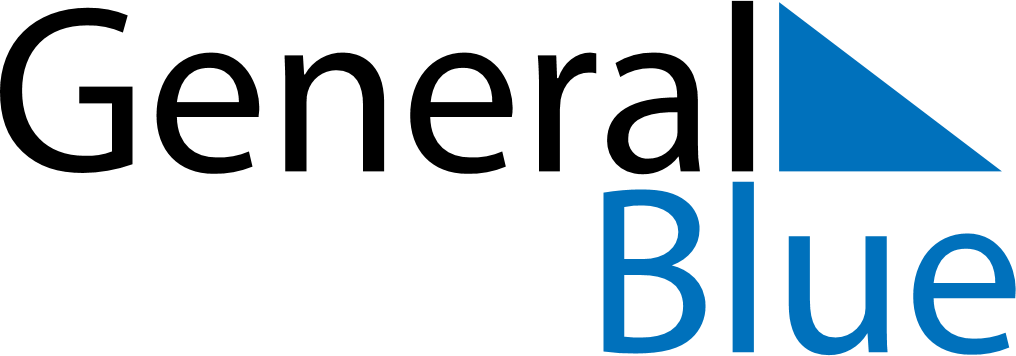 October 2025October 2025October 2025October 2025Christmas IslandChristmas IslandChristmas IslandMondayTuesdayWednesdayThursdayFridaySaturdaySaturdaySunday123445678910111112Territory Day131415161718181920212223242525262728293031